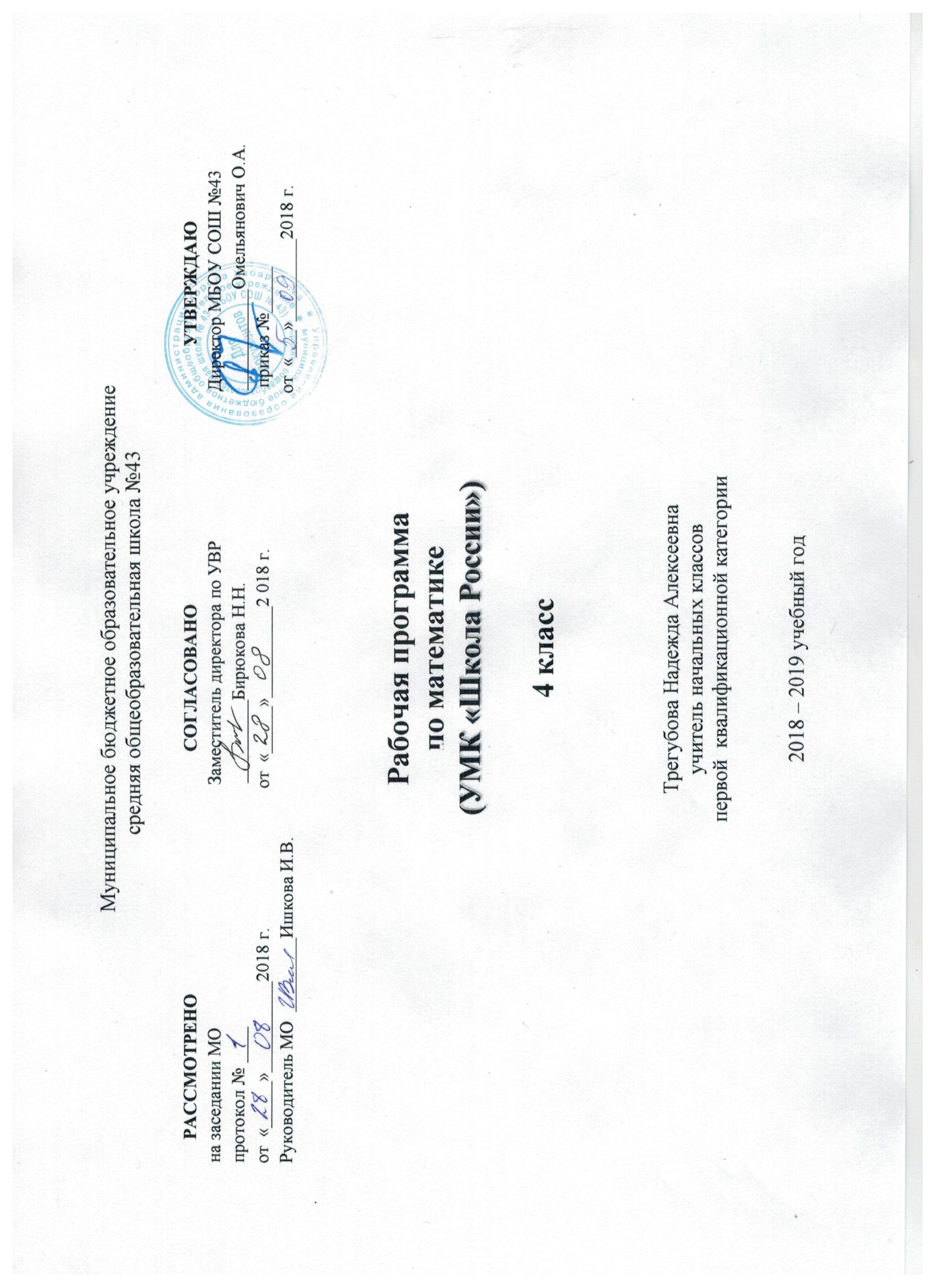 ПОЯСНИТЕЛЬНАЯ ЗАПИСКА.Программа разработана на основе Федерального государственного образовательного стандарта начального общего образования, Концепции духовно-нравственного развития и воспитания личности гражданина России, планируемых результатов начального общего образования.Обучение математике является важнейшей составляющей начального общего образования. Этот предмет играет важную роль в формировании у младших школьников умения учиться.Начальное обучение математике закладывает основы для формирования приёмов умственной деятельности: школьники учатся проводить анализ, сравнение, классификацию объектов, устанавливать причинно- следственные связи, закономерности, выстраивать логические цепочки рассуждений. Изучая математику, они усваивают определённые обобщённые знания и способы действий. Универсальные математические способы познания способствуют целостному восприятию мира, позволяют выстраивать модели его отдельных процессов и явлений, а также являются основой формирования универсальных учебных действий. Универсальные учебные действия обеспечивают усвоение предметных знаний и интеллектуальное развитие учащихся, формируют способность к самостоятельному поиску и усвоению новой информации, новых знаний и способов действий, что составляет основу умения учиться.Усвоенные в начальном курсе математики знания и способы действий необходимы не только для дальнейшего успешного изучения математики и других школьных дисциплин, но и для решения многих практических задач во взрослой жизни.Основными целями начального обучения математике являются:Математическое развитие младших школьников.Формирование системы начальных математических знаний.Воспитание интереса к математике, к умственной деятельности.Общая характеристика курсаПрограмма определяет ряд задач, решение которых направлено на достижение основных целей начального математического образования:формирование элементов самостоятельной интеллектуальной деятельности на основе овладения несложными математическими методами познания окружающего мира (умения  устанавливать, описывать, моделировать и объяснять количественные и пространственные отношения );развитие основ логического, знаково-символического и алгоритмического мышления;развитие пространственного воображения;развитие математической речи;формирование системы начальных математических знаний и умений о применять для решения учебно-познавательных и практических задач;формирование умения вести поиск информации и работать с ней;формирование первоначальных представлений о компьютерной грамотности;развитие познавательных способностей;воспитание стремления к расширению математических знаний;формирование критичности мышления;развитие умений аргументированно обосновывать и отстаивать высказанное суждение, оценивать и принимать суждения других.Решение названных задач обеспечит осознание младшими школьника- чи универсальности математических способов познания мира, усвоение начальных математических знаний, связей математики с окружающей действительностью и с другими школьными предметами, а также личностную заинтересованность в расширении математических знаний.Начальный курс математики является курсом интегрированным: в нём объединён арифметический, геометрический и алгебраический материал.Содержание обучения представлено в программе разделами: «Числа и величины», «Арифметические действия», «Текстовые задачи», «Пространственные отношения. Геометрические фигуры», «Геометрические зеличины», «Работа с информацией».Арифметическим ядром программы является учебный материал, который, с одной стороны, представляет основы математической науки, а с другой — содержание, отобранное и проверенное многолетней педагогической практикой, подтвердившей необходимость его изучения в начальной школе для успешного продолжения образования.Основа арифметического содержания — представления о натуральном числе и нуле, арифметических действиях (сложение, вычитание, умножение и деление). На уроках математики у младших школьников будут сформированы представления о числе как результате счёта, о принципах образования, записи и сравнения целых неотрицательных чисел. Учащиеся научатся выполнять устно и письменно арифметические действия с целыми неотрицательными числами в пределах миллиона; узнают, как связаны между собой компоненты и результаты арифметических действий; научатся находить неизвестный компонент арифметического действия по известному компоненту и результату действия; усвоят связи между сложением и вычитанием, умножением и делением; освоят различные приёмы проверки выполненных вычислений. Младшие школьники познакомятся с калькулятором и научатся пользоваться им при выполнении некоторых вычислений, в частности при проверке результатов арифметических действий с многозначными числами.Программа предусматривает ознакомление с величинами (длина, площадь, масса, вместимость, время) и их измерением, с единицами измерения однородных величин и соотношениями между ними.   Важной особенностью программы является включение в неё элементов алгебраической пропедевтики (выражения с буквой, уравнения и их решение). Как показывает многолетняя школьная практика, такой материал в начальном курсе математики позволяет повысить уровень формируемых обобщений, способствует более глубокому осознанию взаимосвязей между компонентами и результатом арифметических действий, расширяет основу для восприятия функциональной зависимости между величинами, обеспечивает готовность выпускников начальных классов к дальнейшему освоению алгебраического содержания школьного курса математики.Особое место в содержании начального математического образования занимают текстовые задачи. Работа с ними в данном курсе имеет свою специфику и требует более детального рассмотрения.Система подбора задач, определение времени и последовательности введения задач того или иного вида обеспечивают благоприятные условия для сопоставления, сравнения, противопоставления задач, сходных в том или ином отношении, а также для рассмотрения взаимообратных задач. При таком подходе дети с самого начала приучаются проводить анализ задачи, устанавливая связь между данными и искомым, и осознанно выбирать правильное действие для её решения. Решение некоторых задач основано на моделировании описанных в них взаимосвязей между данными и искомым.Решение текстовых задач связано с формированием целого ряда умений: осознанно читать и анализировать содержание задачи (что известно и что неизвестно, что можно узнать по данному условию и что нужно знать для ответа на вопрос задачи); моделировать представленную в тексте ситуацию; видеть различные способы решения задачи и сознательно выбирать наиболее рациональные; составлять план решения, обосновывая выбор каждого арифметического действия; записывать решение (сначала по действиям, а в дальнейшем составляя выражение); производить необходимые вычисления; устно давать полный ответ на вопрос задачи и проверять правильность её решения; самостоятельно составлять задачи.Работа с текстовыми задачами оказывает большое влияние на развитие у детей воображения, логического мышления, речи. Решение задач укрепляет связь обучения с жизнью, углубляет понимание практического значения математических знаний, пробуждает у учащихся интерес к математике и усиливает мотивацию к её изучению. Сюжетное содержание текстовых задач, связанное, как правило, с жизнью семьи, класса, школы, событиями в стране, городе или селе, знакомит детей с разными сторонами окружающей действительности; способствует их духовно-нравственному развитию и воспитанию: формирует чувство гордости за свою Родину, уважительное отношение к семейным ценностям, бережное отношение к окружающему миру, природе, духовным ценностям; развивает интерес к занятиям в различных кружках и спортивных секциях; формирует установку на здоровый образ жизни.При решении текстовых задач используется и совершенствуется знание основных математических понятий, отношений, взаимосвязей и законо мерностей. Работа с текстовыми задачами способствует осознанию смысла арифметических действий и математических отношений, пониманию взаимосвязи между компонентами и результатами действий, осознанному использованию действий.Программа включает рассмотрение пространственных отношений между объектами, ознакомление с различными геометрическими фигурами и геометрическими величинами. Учащиеся научатся распознавать и изображать точку, прямую и кривую линии, отрезок, луч, угол, ломаную, многоугольник, различать окружность и круг. Они овладеют навыками работы с измерительными и чертёжными инструментами (линейка, чертёжный угольник, циркуль). В содержание включено знакомство с простейшими геометрическими телами: шаром, кубом, пирамидой. Изучение геометрического содержания создаёт условия для развития пространственного воображения детей и закладывает фундамент успешного изучения систематического курса геометрии в основной школе.Программой предусмотрено целенаправленное формирование совокупности умений работать с информацией. Эти умения формируются как на уроках, так и во внеурочной деятельности — на факультативных и кружковых занятиях. Освоение содержания курса связано не только с поиском, обработкой, представлением новой информации, но и с созданием информационных объектов: стенгазет, книг, справочников. Новые информационные объекты создаются в основном в рамках проектной деятельности. Проектная деятельность позволяет закрепить, расширить и углубить полученные на уроках знания, создаёт условия для творческого развития детей, формирования позитивной самооценки, навыков совместной деятельности с взрослыми и сверстниками, умений сотрудничать друг с другом, совместно планировать свои действия и реализовывать планы, вести поиск и систематизировать нужную информацию.Предметное содержание программы направлено на последовательное формирование и отработку универсальных учебных действий, развитие логического и алгоритмического мышления, пространственного воображения и математической речи.Большое внимание в программе уделяется формированию умений сравнивать математические объекты (числа, числовые выражения, различные величины, геометрические фигуры и т. д.), выделять их существенные признаки и свойства, проводить на этой основе классификацию, анализировать различные задачи, моделировать процессы и ситуации, отражающие смысл арифметических действий, а также отношения и взаимосвязи между величинами, формулировать выводы, делать обобщения, переносить освоенные способы действий в изменённые условия.Знание и понимание математических отношений и взаимозависимостей между различными объектами (соотношение целого и части, пропорциональные зависимости величин, взаимное расположение объектов в пространстве и др.), их обобщение и распространение на расширенную область приложений выступают как средство познания закономерностей, происходящих в природе и в обществе. Это стимулирует развитие познавательного интереса школьников, стремление к постоянному расширению знаний, совершенствованию освоенных способов действий.Изучение математики способствует развитию алгоритмического мышления младших школьников. Программа предусматривает формирование умений действовать по предложенному алгоритму, самостоятельно составлять план действий и следовать ему при решении учебных и практических задач, осуществлять поиск нужной информации, дополнять ею решаемую задачу, делать прикидку и оценивать реальность предполагаемого результата. Развитие алгоритмического мышления послужит базой для успешного овладения компьютерной грамотностью.В процессе освоения программного материала младшие школьники знакомятся с языком математики, осваивают некоторые математические термины, учатся читать математический текст, высказывать суждения с использованием математических терминов и понятий, задавать вопросы по ходу выполнения заданий, обосновывать правильность выполненных действий, характеризовать результаты своего учебного труда и свои достижения в изучении этого предмета.Овладение математическим языком, усвоение алгоритмов выполнения действий, умения строить планы решения различных задач и прогнозировать результат являются основой для формирования умений рассуждать, обосновывать свою точку зрения, аргументированно подтверждать или опровергать истинность высказанного предположения. Освоение математического содержания создаёт условия для повышения логической культуры и совершенствования коммуникативной деятельности учащихся.Содержание программы предоставляет значительные возможности для развития умений работать в паре или в группе. Формированию умений распределять роли и обязанности, сотрудничать и согласовывать свои действия с действиями одноклассников, оценивать собственные действия и действия отдельных учеников (пар, групп) в большой степени способствует содержание, связанное с поиском и сбором информации.Программа ориентирована на формирование умений использовать полученные знания для самостоятельного поиска новых знаний, для решения задач, возникающих в процессе различных видов деятельности, в том числе и в ходе изучения других школьных дисциплин.Математические знания и представления о числах, величинах, геометрических фигурах лежат в основе формирования общей картины мира и познания законов его развития. Именно эти знания и представления необходимы для целостного восприятия объектов и явлений природы, многочисленных памятников культуры, сокровищ искусства.Обучение младших школьников математике на основе данной программы способствует развитию и совершенствованию основных познавательных процессов (включая воображение и мышление, память и речь).Дети научатся не только самостоятельно решать поставленные задачи математическими способами, но и описывать на языке математики выполненные действия и их результаты, планировать, контролировать и оценивать способы действий и сами действия, делать выводы и обобщения, доказывать их правильность. Освоение курса обеспечивает развитие творческих способностей, формирует интерес к математическим знаниям и потребность в их расширении, способствует продвижению учащихся начальных классов в познании окружающего мира.Содержание курса имеет концентрическое строение, отражающее последовательное расширение области чисел. Такая структура позволяет соблюдать необходимую постепенность в нарастании сложности учебного материала, создаёт хорошие условия для углубления формируемых знаний, отработки умений и навыков, для увеличения степени самостоятельности (при освоении новых знаний, проведении обобщений, формулировании выводов), для постоянного совершенствования универсальных учебных действий.Структура содержания определяет такую последовательность изучения учебного материала, которая обеспечивает не только формирование осознанных и прочных, во многих случаях доведённых до автоматизма навыков вычислений, но и доступное для младших школьников обобщение учебного материала, понимание общих принципов и законов, лежащих в основе изучаемых математических фактов, осознание связей между рассматриваемыми явлениями. Сближенное во времени изучение связанных между собой понятий, действий, задач даёт возможность сопоставлять, сравнивать, противопоставлять их в учебном процессе, выявлять сходства и различия в рассматриваемых фактах.Место курса в учебном плане.На изучение математики в 4 классе начальной школы отводится по 4 ч в неделю. Курс рассчитан на  136 ч (34 учебные недели).Результаты изучения курса.Программа обеспечивает достижение выпускниками начальной школы следующих личностных, метапредметных и предметных результатов.Личностные результаты.Чувство гордости за свою Родину, российский народ и историю России;Осознание роли своей страны в мировом развитии, уважительное отношение к семейным ценностям, бережное отношение к окружающему миру.Целостное восприятие окружающего мира.Развитую мотивацию учебной деятельности и личностного смысла учения, заинтересованность в приобретении и расширении знаний и способов действий, творческий подход к выполнению заданий.Рефлексивную самооценку, умение анализировать свои действия и управлять ими.Навыки сотрудничества со взрослыми и сверстниками.Установку на здоровый образ жизни, наличие мотивации к творческому труду, к работе на результат.Метапредметные результаты.Способность принимать и сохранять цели и задачи учебной деятельности, находить средства и способы её осуществления.Овладение способами выполнения заданий творческого и поискового характера.Умения планировать, контролировать и оценивать учебные действия в соответствии с поставленной задачей и условиями её выполнения, определять наиболее эффективные способы достижения результата.Способность использовать знаково-символические средства представления информации для создания моделей изучаемых объектов и процессов, схем решения учебно-познавательных и практических задач.Использование речевых средств и средств информационных и коммуникационных технологий для решения коммуникативных и познавательных задач.Использование различных способов поиска (в справочных источниках и открытом учебном информационном пространстве Интернета), сбора, обработки, анализа, организации и передачи информации в соответствии с коммуникативными и познавательными задачами и технологиями учебного предмета, в том числе умение вводить текст с помощью клавиатуры компьютера, фиксировать (записывать) результаты измерения величин и анализировать изображения, звуки, готовить своё выступление и выступать с аудио-, видео- и графическим сопровождением.Овладение логическими действиями сравнения, анализа, синтеза, обобщения, классификации по родовидовым признакам, установления аналогий и причинно-следственных связей, построения рассуждений, отнесения к известным понятиям.Готовность слушать собеседника и вести диалог; готовность признать возможность существования различных точек зрения и права каждого иметь свою; излагать своё мнение и аргументировать свою точку зрения.Определение общей цели и путей её достижения: умение договариваться о распределении функций и ролей в совместной деятельности, осуществлять взаимный контроль в совместной деятельности, адекватно оценивать собственное поведение и поведение окружающих.Овладение начальными сведениями о сущности и особенностях объектов и процессов в соответствии с содержанием учебного предмета «математика».Овладение базовыми предметными и межпредметными понятиями, отражающими существенные связи и отношения между объектами и процессами.Умение работать в материальной и информационной среде начального общего образования (в том числе с учебными моделями) в соответствии с содержанием учебного предмета «Математика».Предметные результаты.Использование приобретённых математических знаний для описания и объяснения окружающих предметов, процессов, явлений, а также для оценки их количественных и пространственных отношений.Овладение основами логического и алгоритмического мышления, пространственного воображения и математической речи, основами счёта, измерения, прикидки результата и его оценки, наглядного представления данных в разной форме (таблицы, схемы, диаграммы), записи и выполнения алгоритмов.Приобретение начального опыта применения математических знаний для решения учебно-познавательных и учебно-практических задач.Умения выполнять устно и письменно арифметические действия с числами и числовыми выражениями, решать текстовые задачи, выполнять и строить алгоритмы и стратегии в игре, исследовать, распознавать и изображать геометрические фигуры, работать с таблицами, схемами, графиками и диаграммами, цепочками, представлять, анализировать и интерпретировать данные.Приобретение первоначальных навыков работы на компьютере (набирать текст на клавиатуре, работать с меню, находить информацию по заданной теме, распечатывать её на принтере).СОДЕРЖАНИЕ КУРСА.Числа и величины.Счёт предметов. Образование, название и запись чисел от 0 до 1 ООО ООО. Десятичные единицы счёта. Разряды и классы. Представление многозначных чисел в виде суммы разрядных слагаемых. Сравнение и упорядочение чисел, знаки сравнения.Измерение величин. Единицы измерения величин: массы (грамм, килограмм, центнер, тонна); вместимости (литр), времени (секунда, минута, час, сутки, неделя, месяц, год, век). Соотношения между единицами измерения однородных величин. Сравнение и упорядочение однородных величин. Доля величины (половина, треть, четверть, десятая, сотая, тысячная).Арифметические действия.Сложение, вычитание, умножение и деление. Знаки действий. Названия компонентов и результатов арифметических действий. Таблица сложения. Таблица умножения. Взаимосвязь арифметических действий (сложения и вычитания, сложения и умножения, умножения и деления). Нахождение неизвестного компонента арифметического действия. Деление с остатком. Свойства сложения, вычитания и умножения: переместительное и сочетательное свойства сложения и умножения, распределительное свойство умножения относительно сложения и вычитания. Числовые выражения. Порядок выполнения действий в числовых выражениях со скобками и без скобок. Нахождение значения числового выражения. Использование свойств арифметических действий и правил о порядке выполнения действий в числовых выражениях. Алгоритмы письменного сложения и вычитания многозначных чисел, умножения и деления многозначных чисел на однозначные, двузначные и трёхзначные числа. Способы проверки правильности вычислений (обратные действия, взаимосвязь компонентов и результатов действий, прикидка результата, проверка вычислений на калькуляторе).Элементы алгебраической пропедевтики. Выражения с одной переменной вида а ± 28, 8 • Ь, с : 2; с двумя переменными вида: а + Ь, а- Ь, а • Ь, с : d (dФ 0), вычисление их значений при заданных значениях входящих в них букв. Использование буквенных выражений при формировании обобщений, при рассмотрении умножения 1 и О (1 ■ а = а, 0 • с = 0 и др.). Уравнение. Решение уравнений (подбором значения неизвестного, на основе соотношений между целым и частью, на основе взаимосвязей между компонентами и результатами арифметических действий).Работа с текстовыми задачами.Задача. Структура задачи. Решение текстовых задач арифметическим способом. Планирование хода решения задач.Текстовые задачи, раскрывающие смысл арифметических действий (сложение, вычитание, умножение и деление). Текстовые задачи, содержащие отношения «больше на (в) ...», «меньше на (в) ...». Текстовые задачи, содержащие зависимости, характеризующие процесс движения (скорость, время, пройденный путь), расчёт стоимости товара (цена, количество, общая стоимость товара), расход материала при изготовлении предметов (расход на один предмет, количество предметов, общий расход) и др. Задачи на определение начала, конца и продолжительности события. Задачи на нахождение доли целого и целого по его доле.Решение задач разными способами.Представление текста задачи в виде рисунка, схематического рисунка, схематического чертежа, краткой записи, в таблице, на диаграмме.Пространственные отношения. Геометрические фигуры.Взаимное расположение предметов в пространстве и на плоскости (выше — ниже, слева — справа, за — перед, между, вверху — внизу, ближе — дальше и др.).Распознавание и изображение геометрических фигур: точка, линия (прямая, кривая), отрезок, луч, угол, ломаная; многоугольник (треугольник, четырёхугольник, прямоугольник, квадрат, пятиугольник и т. д.).Свойства сторон прямоугольника.Виды треугольников по углам: прямоугольный, тупоугольный, остроугольный. Виды треугольников по соотношению длин сторон: разносторонний, равнобедренный (равносторонний).Окружность (круг). Центр, радиус окружности (круга).Использование чертёжных инструментов (линейка, угольник, циркуль) для выполнения построений.Геометрические формы в окружающем мире. Распознавание и называние геометрических тел: куб, пирамида, шар.Геометрические величины.Геометрические величины и их измерение. Длина. Единицы длины (миллиметр, сантиметр, дециметр, метр, километр). Соотношения между единицами длины. Перевод одних единиц длины в другие. Измерение длины отрезка и построение отрезка заданной длины. Периметр. Вычисление периметра многоугольника, в том числе периметра прямоугольника (квадрата).Площадь. Площадь геометрической фигуры. Единицы площади (квадратный миллиметр, квадратный сантиметр, квадратный дециметр, квадратный метр, квадратный километр). Точное и приближённое (с помощью палетки) измерение площади геометрической фигуры. Вычисление площади прямоугольника (квадрата).Работа с информацией.Сбор и представление информации, связанной со счётом (пересчётом), измерением величин; анализ и представление информации в разных формах: таблицы, столбчатой диаграммы. Чтение и заполнение таблиц, чтение и построение столбчатых диаграмм.Интерпретация данных таблицы и столбчатой диаграммы.Составление конечной последовательности (цепочки) предметов, чисел, числовых выражений, геометрических фигур и др. по заданному правилу. Составление, запись и выполнение простого алгоритма (плана) поиска информации.Построение простейших логических высказываний с помощью логических связок и слов («верно/неверно, что ...», «если ..., то ...», «все», «каждый» и др.).Ниже представлено тематическое планирование к учебникам «Математика» авторов М. И. Моро, М. А. Байтовой, Г. В. Бельтюковой, С. И. Волковой, С. В. Степановой.№ п/п, № в разделе№ в разделеДатаДатаТема урокаДом.работаПримечание№ п/п, № в разделе№ в разделепланфактТема урокаДом.работаПримечаниеЧисла от 1 до 1000 Повторение (15 ч)Числа от 1 до 1000 Повторение (15 ч)Числа от 1 до 1000 Повторение (15 ч)Числа от 1 до 1000 Повторение (15 ч)Числа от 1 до 1000 Повторение (15 ч)Числа от 1 до 1000 Повторение (15 ч)Числа от 1 до 1000 Повторение (15 ч)Числа от 1 до 1000 Повторение (15 ч)111Повторение.Нумерация, счет предметов. Разряды. С.5 №7,8222Числовые выражения. Порядок выполнения действий.С.7 №19,20333Нахождение суммы нескольких слагаемыхС.8 № 26,27444Алгоритм письменного вычитания трехзначных чисел вида 903-547Рт. С.6 № 13-16555Умножение трехзначного числа на однозначноеРт. С.8 № 19-23 666Алгоритм письменного деления трехзначного числа на однозначноеРт. С.59 № 24-26777Свойства умноженияС.11 № 49,52888Приемы письменного умножения трехзначных чисел на однозначные Сам.раб. «Умножение»С.18 №7 (1,2ст.), 10999Приёмы письменного деления на однозначное число вида 825:3С.13 № 65-67101010Письменный приём деления на однозначное число вида 285:3С.14 № 71-73111111Письменный приём деления на однозначное число вида 324:3С.15 № 77,79,80121212Входная контрольная работа-131313Анализ контр. работ. Деление трехзначного числа на однозначное число.С.18 № 1,10141414Диаграммы.Чтение и составление столбчатых диаграмм.  Сам.раб. «Деление трехзначных чисел на однозначное число»Рт. С.15 № 41-43151515Закрепление пройденного. «Что узнали. Чему научились». Проверочная работа «Письменное умножение и деление трехзначных чисел на однозначное число»С.16 № 7,15Числа, которые больше 1000Нумерация (11 ч)Числа, которые больше 1000Нумерация (11 ч)Числа, которые больше 1000Нумерация (11 ч)Числа, которые больше 1000Нумерация (11 ч)Числа, которые больше 1000Нумерация (11 ч)Числа, которые больше 1000Нумерация (11 ч)Числа, которые больше 1000Нумерация (11 ч)Числа, которые больше 1000Нумерация (11 ч)1611Нумерация  чисел. Класс единиц и класс тысяч..С.23 № 88,91,931722Чтение многозначных чисел.Математический диктантС.24 № 97,991833Чтение и запись  многозначных чисел. С.25 № 102,1061944Представление многозначных чисел в виде суммы разрядных слагаемых.С.26 № 112,115,11620 55Сравнение многозначных чисел.С.27  № 121,1232166Увеличение, уменьшение числа в 10, 100, 1000 раз.Сам. раб. «Чтение, запись многозначных чисел»С.28  № 131-1332277Выделение в числе общего количества единиц любого разрядаС.29  № 139-1412388Класс миллионов, класс миллиардовС.30 № 146,1472499Закрепление пройденного Проверочная работа по теме «Нумерация многозначных чисел»С.34 № 8,9251010Закрепление пройденного.   «Что узнали? Чему научились?»С.35 № 15(2),16261111Контрольная работа по теме «Нумерация чисел больше 1000»»Величины (19 часов)Величины (19 часов)Величины (19 часов)Величины (19 часов)Величины (19 часов)Величины (19 часов)Величины (19 часов)Величины (19 часов)27 11Анализ контрольных работЕдиницы длины – километр Рт. С.24 № 28-30С.37 №15428 22Таблица единиц длиныС.38 № 163,16429 33Единицы площади. Квадратный километр. Квадратный миллиметр.С.40 № 172,173,17630 44Таблица единиц площади.С.41 № 183,1843155Измерение площади с помощью палеткиС.44 № 193,1953266Единицы измерения массы: тонна, центнерС.45 № 206,20833 77Таблица единиц массы. Математический диктантРт. С.34 №58-6134 88Единицы времени - год.Рт. С.35 № 62-64835 99Время от 0 до 24 часов.Рт. С.36 № 65-67361010Решение задач. (вычисление начала, продолжительности и конца события)С.49 № 238Рт. С.37 № 68-71371111Контрольная работа по теме за Iчетверть.-38 1212Анализ контрольных работ.Решение задач. Сам.раб. «Единицы длины»Рт. С.38 № 72-74391313Решение задач. (вычисление начала, продолжительности и конца события)Рт С.42 № 88-90. 401414Единицы времени-секунда. С.50 № 243-245411515Единицы времени- век421616Таблица единиц времени.Рт. С.40 № 80-83431717Закрепление пройденного.  «Что узнали. Чему научились»Рт. С.41 № 84-87441818Закрепление пройденного.  «Что узнали. Чему научились» Проверочная  работа «Единицы измерения»С.55 № 26,27451919Контрольная работа по теме «Величины»-Сложение и вычитание (12 часов)Сложение и вычитание (12 часов)Сложение и вычитание (12 часов)Сложение и вычитание (12 часов)Сложение и вычитание (12 часов)Сложение и вычитание (12 часов)Сложение и вычитание (12 часов)Сложение и вычитание (12 часов)4611Анализ контрольных работ.Письменные приёмы сложения и вычитания.С.61 № 273,2744722Вычитание с заниманием единицы через несколько разрядов вида 30007-648Рт. С.53 № 4-74833Нахождение неизвестного слагаемогоСам.раб. «Письменное сложение»С.62 № 281,2824944Нахождение неизвестного уменьшаемого и вычитаемогоМатематический диктант.С.63 № 287,2905055Нахождение нескольких долей целого. Сам.раб. «Письменное вычитание»С.64 № 292,2945166Нахождение целого по его части.Рт. С.57 № 17-205277Решение задач  на нахождение массы.С.65 № 304-3055388Сложение и вычитание величин. Проверочная работа по теме «Письменные примы  сложения и вычитания»С.66  №308,3095499Решение задач на увеличение (уменьшение) числа на несколько единиц, выраженных в косвенной формеС.67 № 315-317551010Обобщение по теме:  «Что узнали. Чему научились » Рт. С.58 № 21-23561111Обобщение по теме:  «Что узнали. Чему научились »Рт. С.59 № 24-26571212Контрольная работа по теме «Сложение и вычитание»-Умножение и деление (  87час)Умножение и деление (  87час)Умножение и деление (  87час)Умножение и деление (  87час)Умножение и деление (  87час)Умножение и деление (  87час)Умножение и деление (  87час)Умножение и деление (  87час)5811Письменные приёмы умножения. Рт. С.60 №27-305922Умножение на 1 и 0. Письменные приёмы умножения  многозначных чисел на однозначное числоРт. С.61 № 3-336033Приёмы  письменного умножения  для случаев вида 4019*7, 50801*4Рт. С.62 № 34-366144Умножение чисел, запись которых оканчивается нулямиРт. С.63 № 37-406255Приёмы письменного умножения  Сам.раб. «Приёмы письменного умножения» С.76 № 330,3316366Нахождение неизвестного множителя , делимого,  делителя.  С.77 № 335,3376477Деление с числами 0 и 1С.78 № 347,3486588Письменные приёмы деления многозначного числа на однозначноеС.79 №353-3556699Решение задач на увеличение и уменьшение числа в несколько раз, выраженные в косвенной формеС.80 №359,361671010Решение задач на пропорциональное делениеМатематический диктант.С.815 № 367,369,371681111Решение задач на увеличение и уменьшение числа в несколько раз, выраженные в косвенной формеС.82 № 375691212Решение уравнений.Рт. С.73 № 26,27701313Закрепление изученного.  «Что узнали. Чему научились »Рт. С.74 № 30,31711414Закрепление изученного.  «Что узнали. Чему научились »Рт. С.69 №12-15721515Закрепление изученного.  Письменные приемы умножения и деления.Рт. С.70 № 16-18731616Контрольная работа за I полугодие -741717Анализ контрольных работ. Решение задач, уравнений.Рт. С.71 № 19-21757518Письменные приёмы деления.  Повторение. Единицы массы.Рт. С.77 №39-41767619Решение задач на пропорциональное деление.С.86  № 398,400777720Решение задачна пропорциональное деление.Рт. С.75 № 32-35787821Деление многозначных чисел.С.87 № 407,408797922Решение задачна пропорциональное деление.Рт. С.76 № 36-38808023Игра. Круговой турнир-818124Умножение и деление на однозначное число.С.4 № 2,5828225Скорость. Единицы скорости С.5 № 12,13838326Взаимосвязь между скоростью, временем и расстояниемС.6 № 17,19848427Решение задач на движение.Математический диктантС.7 № 23,25858528Решение задач на движениеС.8  № 32,34868629Решение задач на движениеС.8  № 33Рт. С.3 № 2,3878730Страничка для любознательных. Проверочная работа «Умножение и деление»С.10 №2,Рт.с.6 № 9-11888831Умножение числа на произведениеС.12  № 38,39898932Письменные приемы умножения вида 243 х 20, 532 х 300С.13  № 41,45,46909033Письменные приемы умножения вида 703 х 60, 456 х 400С.14 №49,Рт.с.14 № 11,12919134Письменное умножение двух чисел, оканчивающихся нулями.С.15 № 57,58929235Задачи на встречное движение.С.16 № 62,64939336Перестановка и группировка множителейС.17 № 72,69949437Закрепление пройденного.  «Что узнали. Чему научились ». Сам.раб «Решение задач на движение»С.21 № 15,18959538Закрепление пройденного.  «Что узнали. Чему научились ».С.23 № 29,31969639Контрольное работа по теме «Решение задач на движение»-979740Анализ контрольных работ. Закрепление изученногоРт.С.25 № 42989841Деление числа на произведение.С.25 № 76, рт. С. 27 № 4,5999942Деление числа на произведение.С.26 № 84,86, рт. С. 27 № 6,710010043Деление с остатком на 10, 100, 1000С.27 № 94, рт. С. 28 № 910110144Задачи на нахождение четвертого пропорционального, решаемые способом отношений.С.28 №97,10010210245Письменное деление на числа, оканчивающиеся нулямиС. 29 № 106,10810310346Письменное деление на числа, оканчивающиеся нулямиС.30 № 113, рт. С. 31 № 1610410447Письменное деление на числа, оканчивающиеся нулямиС.31 № 117,11810510548Письменное деление на числа, оканчивающиеся нулямиС.32 № 123, рт. С. 33 № 2010610649Задачи на движение  в противоположных направленияхС.33 № 127,12810710750Задачи на движение  в противоположных направленияхС.34 №131,132, 13610810851 «Что узнали. Чему научились ».С.36 №16,1710910952Контрольная работа по теме «Умножение и деление на числа, оканчивающиеся нулями-11011053Анализ контрольной работы.Проект «Математика вокруг нас»11111154Умножение числа на суммуС.42 № 143,14511211255Устные приемы умножения вида12х15, 40х32С.43 № 150,15311311356Письменное умножение на двузначное число.С.44 № 159, рт. С. 39 № 611411457Письменное умножение на двузначное число.С.45 № 159, рт. С. 40 № 711511558Решение задач на нахождение неизвестного по двум разностямС.46 № 173,рт. С. 41 № 1111611659 Решение задач на нахождение неизвестного по двум разностямС.47 № 176,рт. С. 41 № 1211711760Письменное умножение на трехзначное число.С.48 № 184,рт. С. 51 № 42,4311811861Письменное умножение на трехзначное число.С.49 № 188,18911911962Умножение на трехзначные числа, в записи которых есть нулиС.50 № 195,19612012063Письменный прием умножения  на трехзначные числа. С.51 № 202,20312112164Умножение на двузначные и трехзначные. Закрепление изученного материала. С.54 № 8,1112212265Повторение пройденного.  «Что узнали. Чему научились»С.56 № 23,2512312366 Закрепление пройденного.  «Что узнали. Чему научились»С.53 №4, с.56 № 212412467Письменное деление на двузначное число. С.57 № 208, рт. С. 54  № 112512568Письменное деление с остатком на двузначное число.С.58 № 214,21612612669Контрольная работа за III четверть-12712770Анализ контрольных работ. Алгоритм письменного деления на двузначное число. С.59 № 221,22512812871Письменное деление  на двузначное число. С.60 № 228,22912912972Письменное деление  на двузначное число. С.61 № 234,23713013073Письменное деление с остатком на двузначное число. Диагностическая работа за курс начальной школы .С.62 № 242,24413113174Решение задач и уравнений. С.62 № 254,24613213275Решение задач. Закрепление пройденного. С.64 № 258,26213313376Письменное деление  на двузначное число. С.65 № 267,26913413477Письменное деление  на двузначное число. С.66 № 273,27613513578Закрепление по теме «Письменное деление на двузначное число». С.67 № 6,713613679Повторение пройденного. «Что узнали. Чему научились» С.69 № 46-4813713780Повторение пройденного. «Что узнали. Чему научились»С.72 № 281,28313813881Письменное деление на трехзначное число. С.73 № 286,28913913982Прием письменное деление на трехзначное число. С.74 № 297,29814014083Прием письменное деление на трехзначное число. С.75 № 301,30414114184Прием письменное деление на трехзначное число. С. 76 № 311,31314214285Проверка деление умножениемЗакрепление. С.77 № 317,32014314386Повторение пройденного. «Что узнали. Чему научились» С. 82 № 8,1114414487ВПРИтоговое повторение (26часов)Итоговое повторение (26часов)Итоговое повторение (26часов)Итоговое повторение (26часов)Итоговое повторение (26часов)Итоговое повторение (26часов)Итоговое повторение (26часов)Итоговое повторение (26часов)1451451Повторение и закрепление по теме: Нумерация. Математический диктантС.84 № 23,301461462 Анализ и работа над ошибками.Повторение и закрепление по теме: НумерацияС.86 № 27-291471473Повторение и закрепление по теме: Выражения и уравнения.С.91 № 7, с. 99 № 141481484Повторение и закрепление по теме : Арифметические действия .С.91 № 12,141491495Повторение и закрепление по теме: Арифметические действияС.93 № 18,191501506Повторение и закрепление по теме: Порядок выполнение действий.С.94 № 4,71511517Повторение и закрепление по теме: Величины. Единицы длиныС.95 № 61521528Повторение и закрепление по теме: Величины. Единицы массыРт. С.64 № 29-311531539Повторение и закрепление по теме: Величины. Единицы времениРт. С.66 № 35-3715415410Повторение и закрепление по теме: Величины. Единицы площадиРт.с.68 № 42-4515515511Повторение и закрепление по теме:Геометрические фигурыС.96 № 7,815615612Повторение и закрепление по темеРешение задачС.96 № 9, с.10 № 2915715713Повторение и закрепление по теме Решение задачС.102 № 34,3515815814Повторение и закрепление по теме Решение задачРт.с. 69 № 46-4815915915Повторение и закрепление по теме ДолиРт.с. 70 №49-5116016016Повторение и закрепление по темеРешение задач по нахождению числа по его долиРт.с 71 № 53-5616116117Повторение и закрепление по темеРешение задач по нахождению доли по числу Рт.с. 72 № 57-5916216218Годовая контрольная работа.-16316319Повторение и закрепление по темеДеление многозначных чисел на двухзначные числа.Рт.с 73 № 60-6216416420Повторение и закрепление по темеРт.с.74 № 63-6516516521Повторение и закрепление по темеРт.с.75 № 66-6816616622Повторение и закрепление по темеРт.с.76 № 69-7016716723Повторение и закрепление по темеРт.с.77 № 71-7316816824Повторение и закрепление по темеРт.с.78 № 74-7616916925Повторение и закрепление по темеРт.с.79 № 1-417017026Обобщающий урок. Игра «В поисках клада»